Załącznik nr 2 do zapytania ofertowego nr 4/2014 z dnia 9 czerwca2014r. LOGOTYP PROJEKTU WSPÓŁPRACY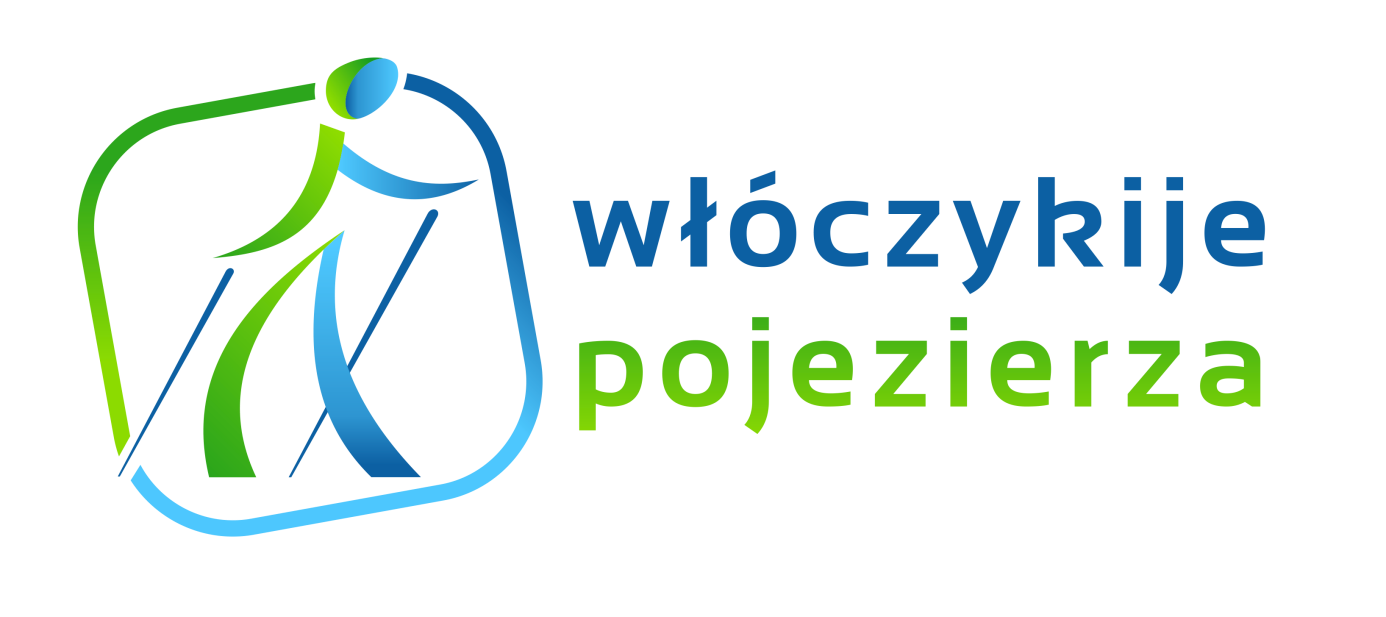 